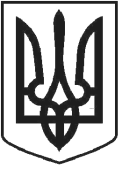 ЧОРТКІВСЬКА МІСЬКА РАДАВИКОНАВЧИЙ КОМІТЕТР І Ш Е Н Н Я (ПРОЄКТ)       травня 2021 року 								№ Про затвердження оновленого персонального складу комісії з питань евакуації Чортківської міської територіальної громадиУ зв’язку з організаційними змінами, відповідно до ст. 19, 20 і 33 Кодексу цивільного захисту України, постанови Кабінету Міністрів України від 30 жовтня 2013 року №841 «Про затвердження Порядку проведення евакуації у разі загрози виникнення або виникнення надзвичайних ситуацій» (із змінами), наказ Міністерства внутрішніх справ України від 10 липня 2017 року №579 «Про затвердження Методики планування заходів з евакуації»,  та керуючись ст. 40, 52 Закону України «Про місцеве самоврядування в Україні»,виконавчий комітет міської радиВИРІШИВ:1.Внести зміни до рішення виконавчого комітету від 20 травня 2021 року №256 «Про створення комісії з питань евакуації Чортківської міської територіальної громади та затвердження її складу», а саме додаток 1 до рішення викласти в новій редакції згідно додатку.2.Визнати такими, що втратили чинність рішення виконавчого комітету від 08 вересня 2021 року № 425 «Про затвердження оновленого персонального складу комісії з питань евакуації Чортківської міської територіальної громади».3. Контроль за виконанням цього рішення покласти на начальника відділу з питань надзвичайних ситуацій, мобілізаційної та оборонної роботи міської ради Володимира ЯРИЧА.Заступник міського голови з питань діяльності виконавчих органів міської ради 							        Віктор ГУРИНЗаяць Наталя Фаріон Мар’яна Фик Віталій Додаток ПЕРСОНАЛЬНИЙ СКЛАДкомісії з питань евакуації Чортківської міської територіальної громадиКеруюча справами виконавчого комітету	 міської ради				Наталія ЗАЯЦЬШМАТЬКОВолодимир ПетровичМіський голова, голова комісіїГУРИНВіктор МихайловичЗаступник міського голови з питань діяльності виконавчих органів міської ради - заступник голови комісіїФИКВіталій РомановичГоловний спеціаліст відділу з питань надзвичайних ситуацій, мобілізаційної та оборонної роботи міської ради - секретар комісіїЧлени комісії:БОЙКО Надія ІванівнаНачальник фінансового управління міської радиВОЙЦЕХОВСЬКАНаталя МиколаївнаЗаступник міського голови з питань діяльності виконавчих органів міської радиГРИЦАК Андрій ВікторовичСтароста Білівського старостинського округуДРАБИНЯСТИЙ Володимир ОрестовичСтароста Бичківського старостинського округуДЗИНДРА Ярослав ПетровичСекретар міської радиЗАКАЛОВВолодимир ВасильовичНачальник Чортківського районного управління Головного Управління Державної служби України з надзвичайних ситуацій у Тернопільській області (за згодою)КАРПІНСЬКАОксана МихайлівнаНачальник управління соціального захисту та охорони здоров’я міської радиКУЧЕРАндрій ОрестовичЗаступник начальника центру – начальник мобілізаційного відділення РТЦК та СП МЕЛЬНИКАнатолій ІвановичНачальник Чортківського РВП ГУНП в Тернопільській 	           області (за згодою)ОВОД Йосифа Йосипівна	Староста Горішньовигнанського старостинського округуНАТУРКАЧАндрій БогдановичПОЛІЩУК Людмила МиколаївнаНачальник відділу економічного розвитку та комунального майна міської радиНачальник управління освіти, молоді та спорту міської радиПИПТИК Назарій ВолодимировичНачальник відділу муніципальної інспекції та контролю за паркуванням міської радиРОМАНІВВіра АнатолівнаСтароста Скородинського                                                                                         старостинського округуФАРІОНМар’яна СергіївнаНачальник юридичного відділу міської радиШУЛЬСЬКИЙРостислав БорисовичВ.о головного лікаря КНП «Чортківської центральної міської лікарні»ШТИРА Оксана СтепанівнуСтароста  Росохацького	                     старостинського округуЯРИЧ Ярослав ВолодимировичНачальник відділу з питань надзвичайних ситуацій, мобілізаційної та оборонної роботи міської радиЯРЕМОВСЬКАСвітлана Любомирівна                        Староста Пастушівського  старостинського округу